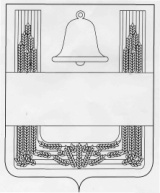 ЛИПЕЦКАЯ ОБЛАСТЬПОСТАНОВЛЕНИЕАДМИНИСТРАЦИИ ХЛЕВЕНСКОГОМУНИЦИПАЛЬНОГО РАЙОНА   19.03.2018г.                       с. Хлевное                                       № 117                                    В соответствии с постановлением администрации района от 19 сентября 2013 года №366 «Об утверждении муниципальной Программы Хлевенского района «Создание условий для развития экономики Хлевенского муниципального района на 2014-2020 годы», решением Совета депутатов Хлевенского муниципального района от 19.12.2017 г. № 139 «О «Районном бюджете Хлевенского муниципального района на 2018 год и на плановый период 2019 и 2020 годов»  администрация района ПОСТАНОВЛЯЕТ: 1. Утвердить Порядок предоставления и возврата субсидий юридическим лицам и индивидуальным предпринимателям на возмещение части затрат, направленных на приобретение  специализированного автотранспорта, торгового и холодильного оборудования,  нестационарных объектов на 2018 год (приложение 1).       2. Постановление  администрации Хлевенского муниципального района от 01 июня 2017 года  № 263 « Об утверждении Порядка предоставления и возврата субсидий юридическим лицам и индивидуальным предпринимателям на возмещение части затрат, направленных на приобретение специализированного автотранспорта, торгового и холодильного оборудования, нестационарных объектов на 2017 год» считать утратившим силу.       3. Отделу экономики и развития малого бизнеса администрации района (Жеребятьева Л.Р.) опубликовать настоящее постановление в районной газете «Донские вести».     4. Контроль за исполнением настоящего постановления возложить на заместителя главы   администрации района Коротких М.И.Глава администрации   района                                                           М.А.Лисов       Л.Р.Жеребятьева      2-24-13Приложение 1к постановлениюадминистрации Хлевенскогомуниципального района«Об утверждении Порядка предоставления  субсидий юридическим лицам и индивидуальным предпринимателям на возмещение части затрат, направленных на приобретение специализированногоавтотранспорта, торгового и холодильного оборудования, нестационарных объектов на 2018 год»Порядок предоставления и возврата субсидий юридическим лицам и индивидуальным предпринимателям на возмещение части затрат, направленных на приобретение специализированного автотранспорта, торгового и холодильного оборудования, нестационарных объектов на 2018 год 1. Настоящий Порядок устанавливает условия  и механизм предоставления субсидий юридическим лицам и индивидуальным предпринимателям на возмещение части затрат, направленных на приобретение специализированного автотранспорта, торгового и холодильного оборудования,  нестационарных объектов.2. Отбор юридических лиц и индивидуальных предпринимателей для предоставления субсидий из местного  бюджета осуществляется  администрацией Хлевенского муниципального  района в соответствии с настоящим Порядком.3. Субсидии предоставляются на возмещение части затрат юридических лиц и индивидуальных предпринимателей, осуществляющих торговое и бытовое обслуживание в сельских населенных пунктах (кроме районных центров), направленных на приобретение в 2018 году:1) грузового специализированного автотранспорта, не находившегося в эксплуатации, - автолавок (автомобилей, оборудованных для организации развозной торговли с них), хлебных фургонов и автофургонов (автомобилей, предназначенных для перевозки принятых от населения заказов на бытовые услуги и доставки выездных бригад) (далее- специализированный автотранспорт).2) торгового и холодильного оборудования для предприятий розничной торговли, расположенных в населенных пунктах с численностью проживающего населения не более 200 человек.3) торгового и холодильного оборудования для специализированных торговых предприятий по продаже сельскохозяйственной продукции.4) приобретение и установку нестационарных объектов для оказания торговых и бытовых услуг (мобильных (сборно-разборных, модульных) торговых киосков, павильонов, бытовок), расположенных в населенных пунктах, не имеющих стационарных объектов и (или) имеющих стационарные объекты, в которых радиус пешеходной доступности до стационарного объекта превышает .4. Условиями предоставления субсидий является долевое финансирование юридических лиц и индивидуальных предпринимателей части затрат в размере не менее 20 (двадцати) процентов по приобретению специализированного автотранспорта; 40 (сорок) процентов по приобретению торгового и холодильного оборудования для предприятий розничной торговли и приобретение торгового и холодильного оборудования для специализированных торговых предприятий по продаже сельскохозяйственной продукции, в размере не менее 10 процентов на возмещение части затрат, направленных на приобретение нестационарных объектов.5. Критериями отбора юридических лиц и индивидуальных предпринимателей являются:- обслуживание населенных пунктов, не имеющих стационарной торговой сети, и (или) имеющих стационарные предприятия, в которых  радиус пешеходной доступности до стационарного предприятия превышает ;  обслуживание населенных пунктов имеющие стационарные торговые объекты (за исключением районных центров); сбор и доставку заказов сельского населения при оказании бытовых услуг.6. Заявки от юридических лиц и индивидуальных предпринимателей подаются в администрацию Хлевенского муниципального района в следующие сроки: в  срок не позднее 10 апреля 2018 года за период с 1 января по 31 марта 2018 года, не позднее 10 июля 2018 года за период с 1 апреля по 30 июня  2018 года, не позднее 10 октября 2018 года за период с 1 июля по 30 сентября  2018 года не позднее 15 января 2019 года за период с 1 октября по 31 декабря 2018 года с предоставлением  следующих документов:- заявку согласно приложению 1 к настоящему Порядку;- анкету согласно приложениям 2, 3 к  настоящему Порядку;- копии учредительных документов (для юридических лиц) либо копию свидетельства о государственной регистрации физического лица в качестве  предпринимателя без образования юридического лица (для ПБОЮЛ);-  копии полученной выписки из единого государственного реестра юридических лиц (для юридических лиц) или выписки из единого государственного реестра индивидуальных предпринимателей (для ПБОЮЛ);- сведения о квалификационных, организационных и технических возможностях хозяйствующего субъекта согласно приложению 4 настоящего Порядка;        - подтверждение налогового органа об отсутствии у хозяйствующего субъекта просроченной  задолженности по платежам в бюджет и внебюджетные фонды на последнюю отчетную дату;		- копии договоров купли-продажи (поставки) специализированного автотранспорта, торгового и холодильного оборудования,  нестационарных объектов; - копии счетов-фактур, подтверждающих приобретение специализированного автотранспорта, торгового и холодильного оборудования, нестационарных объектов;- копии платежных документов, подтверждающих оплату специализированного автотранспорта, торгового и холодильного оборудования, нестационарных объектов.- маршруты доставки товаров народного потребления, в которых осуществляется приобретенным автомобилем развозная торговля или сбор и доставка заказов сельского населения при оказании бытовых услуг, доставка товаров народного потребления ( в том числе хлеба и хлебобулочных изделий) в стационарные торговые объекты  за исключением районных центров);- реестр путевых листов, подтверждающих обслуживание сельских населенных пунктов, не имеющих стационарной сети, и (или) имеющих стационарные предприятия, в которых  радиус пешеходной доступности до стационарного предприятия превышает  согласно приложению 5 настоящего Порядка;- справки, заверенные главами сельских поселений, об осуществлении развозной торговли в сельских населенных пунктах, не имеющих стационарной торговой сети, и (или) имеющих стационарные предприятия, в которых  радиус пешеходной доступности до стационарного предприятия превышает ; (приложение 6 к Порядку)- справку о возмещении части затрат по направлениям, предусмотренным пунктом 3 настоящего Порядка. (приложение 7 к Порядку)7. Предоставление субсидий за период с 1 октября по 31 декабря 2018 года осуществляется в январе очередного финансового года в пределах ассигнований на 2019 год.8. Отбор заявок осуществляется  администрацией Хлевенского муниципального района, итоги отбора оформляются актом рассмотрения заявок в течение двух рабочих дней с момента окончания срока предоставления заявок.9. Объем субсидий из местного бюджета устанавливается в размере не менее 10% от произведенных затрат юридических лиц и индивидуальных предпринимателей.        10. Отдел экономики и развития малого бизнеса администрации Хлевенского муниципального района в течение трех рабочих дней после утверждения акта готовит  правовой акт о распределении субсидий между юридическими лицами и индивидуальными предпринимателями. Субсидии из местного бюджета перечисляются юридическим лицам и индивидуальным предпринимателям в течение трех рабочих дней после подписания  правового акта  администрацией Хлевенского муниципального района о распределении субсидий. В течение двух рабочих дней после поступления средств из областного фонда софинансирования расходов в местный бюджет отдел экономики и развития малого бизнеса администрации Хлевенского муниципального района готовит  правовой акт о распределении субсидий  между юридическими лицами и индивидуальными предпринимателями.  Субсидии  перечисляются юридическим лицам и индивидуальным предпринимателям в течение трех рабочих дней после  подписания  правового акта администрацией  Хлевенского муниципального  района о распределении субсидий.Юридические лица и индивидуальные предприниматели несут ответственность за достоверность сведений, отраженных в представленных документах, в соответствии с действующим законодательством.Субсидии подлежат возврату в областной и местный бюджеты в случае выявления нарушений условий предоставления субсидий в течении 5 лет с момента получения субсидии.В случае выявления нарушений условий предоставления субсидий получатели субсидий возвращают в местный бюджет полученные денежные средства в 10-ти дневный срок со дня получения соответствующего уведомления главного распорядителя бюджетных средств местного бюджета. При отказе от добровольного возврата указанных средств главные распределители средств местного бюджета обеспечивают их принудительное взыскание и перечисление в доход местного бюджета в судебном порядке в соответствии с действующим законодательством.      11. Отдел экономики и развития малого бизнеса администрации района и орган муниципального финансового контроля проводят проверку соблюдения получателями субсидий условий, целей и порядка предоставления субсидий.Приложение 1к Порядку предоставления субсидий юридическим лицам и индивидуальным предпринимателям на возмещение части затрат, направленных на приобретение специализированного автотранспорта, торгового и холодильного оборудования,нестационарных объектов,  на 2018 годЗАЯВКА НА ПОЛУЧЕНИЕ СУБСИДИИ(по приобретению специализированного транспорта, нестационарных объектов, торгового и холодильного оборудования)Ознакомившись с условиями предоставления субсидий на возмещение части затрат, связанных с приобретением специализированного транспорта (нестационарных объектов) для осуществления развозной торговли в сельских населенных пунктах, не имеющих стационарной торговой сети, и (или) имеющих стационарные предприятия, в которых  радиус пешеходной доступности до стационарного предприятия превышает , заявительжелает получить данную поддержку.Заявитель подтверждает,  что  вся  информация,  содержащаяся  в  заявке  и прилагаемых к ней  документах,  является  подлинной,  и  не  возражает  против доступа к ней всех заинтересованных лиц.Перечень прилагаемых к заявке документов:- анкету (приложения 2, 3);- копии учредительных документов (для юридических лиц) либо копию свидетельства о государственной регистрации физического лица в качестве  предпринимателя без образования юридического лица (для ПБОЮЛ);-  копии полученной выписки из единого государственного реестра юридических лиц (для юридических лиц) или выписки из единого государственного реестра индивидуальных предпринимателей (для ПБОЮЛ);- сведения о квалификационных, организационных и технических возможностях хозяйствующего субъекта (приложение 4);	- подтверждение налогового органа об отсутствии у хозяйствующего субъекта просроченной задолженности по платежам в бюджет и внебюджетные фонды на последнюю отчетную дату;	- копии договоров купли-продажи (поставки) специализированного автотранспорта, торгового и холодильного оборудования, нестационарных объектов;- копии счетов-фактур, подтверждающих приобретение специализированного автотранспорта, торгового и холодильного оборудования , нестационарных объектов;- копии платежных документов, подтверждающих оплату специализированного автотранспорта, торгового и холодильного оборудования , нестационарных объектов.- маршруты доставки товаров народного потребления, в которых осуществляется приобретенным автомобилем развозная торговля или сбор и доставка заказов сельского населения при оказании бытовых услуг;- реестр путевых листов, подтверждающих обслуживание сельских населенных пунктов, не имеющих стационарной сети, и (или) имеющих стационарные предприятия, в которых  радиус пешеходной доступности до стационарного предприятия превышает ;- справки, заверенные главами сельских поселений, об осуществлении развозной торговле в сельских населенных пунктах, не имеющих стационарной торговой сети, и (или) имеющих стационарные предприятия, в которых  радиус пешеходной доступности до стационарного предприятия превышает ;- справку о возмещении части затрат.В   случае   представления    участником иных  документов указываются  эти документы.Руководитель организации            ____________________/       __________________                                                                       (подпись)                                     (расшифровка подписи)Главный бухгалтер                          ____________________/      ___________________                                                                                                   (подпись)                                   (расшифровка подписи)М.П.ЗАЯВКА НА ПОЛУЧЕНИЕ СУБСИДИИ(по приобретению специализированного транспорта, торгового и холодильного оборудования, нестационарных объектов)Ознакомившись с условиями предоставления субсидий на возмещение части затрат, связанных с приобретением специализированного транспорта (нестационарных объектов) для сбора и доставки заказов бытовых услуг сельского населения, заявительжелает получить данную поддержку.Заявитель подтверждает,  что  вся  информация,  содержащаяся  в  заявке  и прилагаемых к ней  документах,  является  подлинной,  и  не  возражает  против доступа к ней всех заинтересованных лиц.Перечень прилагаемых к заявке документов:- анкету (приложения 2, 3);- копии учредительных документов (для юридических лиц) либо копию свидетельства о государственной регистрации физического лица в качестве  предпринимателя без образования юридического лица (для ПБОЮЛ);-  копии полученной выписки из единого государственного реестра юридических лиц (для юридических лиц) или выписки из единого государственного реестра индивидуальных предпринимателей (для ПБОЮЛ);- сведения о квалификационных, организационных и технических возможностях хозяйствующего субъекта (приложение 4);	- подтверждение налогового органа об отсутствии у хозяйствующего субъекта просроченной задолженности по платежам в бюджет и внебюджетные фонды на последнюю отчетную дату;	- копии договоров купли-продажи (поставки) специализированного автотранспорта, торгового и холодильного оборудования , нестационарных объектов; - копии счетов-фактур, подтверждающих приобретение специализированного автотранспорта, торгового и холодильного оборудования , нестационарных объектов;- копии платежных документов, подтверждающих оплату специализированного автотранспорта, торгового и холодильного оборудования , нестационарных объектов.- маршруты доставки товаров народного потребления, в которых осуществляется приобретенным автомобилем развозная торговля или сбор и доставка заказов сельского населения при оказании бытовых услуг;- реестр путевых листов, подтверждающих сбор и доставку заказов бытовых услуг сельского населения согласно приложению 5 настоящего Порядка;- справки, заверенные главами сельских поселений, об осуществлении сбора и доставку заказов бытовых услуг сельского населения согласно приложению 6 настоящего Порядка;- справку о возмещении части затрат согласно приложению 7 настоящего Порядка.В   случае   представления    участником иных  документов указываются  эти документы.Руководитель организации            ____________________/       __________________                                                                                            (подпись)                                     (расшифровка подписи)Главный бухгалтер                          ____________________/      ___________________                                                                                               (подпись)                                   (расшифровка подписи)М.П.Приложение 2к Порядку предоставления  субсидий юридическим лицам и индивидуальным предпринимателям на возмещение части затрат, направленных на приобретение специализированного автотранспорта, торгового и холодильного оборудования,нестационарных объектов, на 2018 годАНКЕТА(для юридических лиц)Руководитель организации             ____________________/       __________________                                                                                                  (подпись)                                     (расшифровка подписи)Главный бухгалтер                          ____________________/      ___________________                                                                                                   (подпись)                                   (расшифровка подписи) М.П.Приложение 3к Порядку предоставления  субсидий юридическим лицам и индивидуальным предпринимателям на возмещение части затрат, направленных на приобретение специализированного автотранспорта,торгового и холодильного оборудования,нестационарных объектов,  на 2018 годАНКЕТА(для индивидуальных предпринимателей без образования юридического лица)Индивидуальный предприниматель              ____________________/          ____________________                                                                                               (подпись)                                                   (расшифровка подписи) М.П.Приложение 4к Порядку предоставления  субсидий юридическим лицам и индивидуальным предпринимателям на возмещение части затрат, направленных на приобретение специализированного автотранспорта,торгового и холодильного оборудования, нестационарных объектов, на 2018 годСВЕДЕНИЯО КВАЛИФИКАЦИОННЫХ, ОРГАНИЗАЦИОННЫХИ ТЕХНИЧЕСКИХ ВОЗМОЖНОСТЯХ УЧАСТНИКА ОТБОРАРуководитель организации            ____________________/       __________________                                                                                                 (подпись)                                     (расшифровка подписи)Главный бухгалтер                          ____________________/      ___________________                                                                                                  (подпись)                                   (расшифровка подписи) М.П.Приложение 5к Порядку предоставления  субсидий юридическим лицам и индивидуальным предпринимателям на возмещение части затрат, направленных на приобретение специализированного автотранспорта,нестационарных объектов, на 2018 годРЕЕСТР(на приобретение специализированного автотранспорта) путевых листов _______________________________________, подтверждающих обслуживание                             (наименование юридического лица или индивидуального предпринимателя сельских населенных пунктов муниципального района при осуществлении развозной торговли в сельских населенных пунктах, не имеющих стационарной торговой сети, и (или) имеющих стационарные предприятия, в которых  радиус пешеходной доступности до стационарного предприятия превышает за период с__________20__г. по __________20__г.Руководитель организации            ____________________/       __________________                                                                                             (подпись)                                     (расшифровка подписи)Главный бухгалтер                          ____________________/      ___________________                                                                                                (подпись)                                   (расшифровка подписи) М.П.Приложение 6к Порядку предоставления  субсидий юридическим лицам и индивидуальным предпринимателям на возмещение части затрат, направленных на приобретение специализированного автотранспорта,торгового и холодильного оборудования,нестационарных объектов, на 2018 годС П Р А В К Аоб осуществлении  торгового обслуживания сельских населенных пунктов (кроме районного центра) ________________________________________  _____________________ муниципального района             (наименование сельского поселения)                                (наименование района)настоящим подтверждает, что за период с __________________  по ___________________ 200_ г.____________________________________________________________________________________(наименование Исполнителя)была организована развозная торговля в следующих населенных пунктах:Обслуживание населения осуществлялось _____ раз (а) в месяц.Замечания и предложения по организации развозной торговли:______________________________________________________________________________________________________________________________________________________________________________________________________________________________________________________________________________________________________________________________________________________________________________________________________________________________________________________________________________________________________________________________Глава____________________                              _______________/              ______________________                                      (сельского поселения)                               (подпись)                                               (расшифровка подписи)М.П                              Руководитель (Исполнитель)                     _______________ /               _____________________                                                                                                           (подпись)                                             (расшифровка подписи)М.П.       СПРАВКАоб осуществлении сбора и доставки заказов бытовых услугв сельские населенные пункты________________________________________  _____________________ муниципального района             (наименование сельского поселения)                                (наименование района)настоящим подтверждает, что за период с __________________  по ___________________ 200_ г.____________________________________________________________________________________(наименование Исполнителя)были оказаны бытовые услуги жителям следующих населенных пунктов:Обслуживание населения осуществлялось _____ раз (а) в месяц.Замечания и предложения по организации бытового обслуживания жителей:______________________________________________________________________________________________________________________________________________________________________________________________________________________________________________________________________________________________________________________________________________________________________________________________________________________________________________________________________________________________________________________________Глава____________________                              _______________/              ______________________                                      (сельского поселения)                            (подпись)                                               (расшифровка подписи)М.П                              Руководитель (Исполнитель)                     _______________ /               _____________________                                                                                                           (подпись)                                             (расшифровка подписи)М.П.       Приложение 7к Порядку предоставления   субсидий юридическим лицам и индивидуальным предпринимателям на возмещение части затрат, направленных на приобретение специализированного автотранспорта, торгового и холодильного оборудования,нестационарных объектов, на 2018 годСПРАВКА на возмещение части  затрат, направленных на приобретение специализированного автотранспорта, за период с _____________по ___________2018г._____________________________________________________муниципального районаРуководитель организации            ____________________/       __________________                                                                       (подпись)                                     (расшифровка подписи)Главный бухгалтер                          ____________________/      ___________________                                                                         (подпись)                                   (расшифровка подписи) М.П.СПРАВКА на возмещение части  затрат, направленных на приобретение нестационарных объектов, за период с _____________по ___________2018г._____________________________________________________муниципального районаРуководитель организации            ____________________/       __________________                                                                       (подпись)                                     (расшифровка подписи)Главный бухгалтер                          ____________________/      ___________________                                                                         (подпись)                                   (расшифровка подписи) М.П.СПРАВКА на возмещение части  затрат, направленных на приобретение торгового и холодильного оборудования, за период с _____________по ___________2018г._____________________________________________________муниципального районаРуководитель организации            ____________________/       __________________                                                                       (подпись)                                     (расшифровка подписи)Главный бухгалтер                          ____________________/      ___________________                                                                         (подпись)                                   (расшифровка подписи) М.П.Об утверждении Порядка предоставления  субсидий юридическим лицам и индивидуальным предпринимателямна возмещение части затрат, направленныхна приобретение специализированногоавтотранспорта, торгового и холодильногооборудования, нестационарных объектов на 2018 год №п/пНаименованиеСведения заполняются участником отбора1Полное наименование предприятия (организации): Сокращенное наименование предприятия (организации):2Ф.И.О. руководителя:3Учредительные документы:4Свидетельство о регистрации (где, кем, когда зарегистрирован, регистрационный номер свидетельства)5Организационно-правовая форма:6Место нахождения участника отбора:7Юридический адрес участника отбора:8Телефон (с указанием кода населенного пункта):Факс (с указанием кода населенного пункта):9Адрес электронной почты:10Банковские реквизиты (наименование банка, БИК,КПП,  ИНН, расчетный счет) 11Основной  вид деятельности согласно ОКВЭД:№п/пНаименованиеСведения заполняются участником отбора1.Фамилия, имя, отчество:2.Адрес  проживания (прописка):3.Адрес фактического проживания:4.Телефон (с указанием кода населенного пункта):Факс (с указанием кода населенного пункта):5.Адрес электронной почты:6.Паспортные данные (номер, серия, кем и когда выдан):7.Свидетельство о регистрации (где, кем, когда зарегистрирован, регистрационный номер свидетельства)8.Основной вид деятельности согласно ОКВЭД:9.Банковские реквизиты (наименование банка, БИК, КПП,  ИНН, расчетный счет)1.Опыт деятельности в сфере торгового обслуживания_________лет2.Наличие материально-технической базы (торговые объекты и складские помещения)__________(есть/нет)3.Наличие автотранспортных средств для доставки товаров сельскому населению – всего,             в т.ч. собственные                     арендованные______ед.______ед.______ед.4. Наличие договоров на оказание транспортных услуг________(есть/нет)5.Численность работников, в т.ч. имеющих:                  - высшее                  - специальное  образование______чел.______чел.______чел.Марка автомобиляГосударствен-ный номер автомобиля ДатаНомер путевого листаПробег автомобиляНомер маршрутаПротяжен-ность маршрута12345671. _______________________                       2. _______________________3. _______________________4. _______________________5. _______________________6.________________________7.________________________8.  ____________________9.  ____________________10.  ____________________11.  ____________________12. ____________________13._____________________14._____________________1. _______________________                       2. _______________________3. _______________________4. _______________________5. _______________________6.________________________7.________________________8.  ____________________9.  ____________________10.  ____________________11.  ____________________12. ____________________13._____________________14._____________________№ п/пНаименование хозяйствующего субъектаМарка приобретенного автомобиля, год выпускаНомер договора, номер и дата документа, подтверждающего оплату автомобиляНомермаршрута по организации развозной торговли и (или) сбора и доставки заказов сельского населения при оказании бытовых услуг (кроме районных центров)Количество поездок за период с даты приобретения автомобиля по месяц, предшествующий подаче заявкиСтоимость автомобиля№ п/пНаименование хозяйствующего субъектаМарка приобретенного автомобиля, год выпускаНомер договора, номер и дата документа, подтверждающего оплату автомобиляНомермаршрута по организации развозной торговли и (или) сбора и доставки заказов сельского населения при оказании бытовых услуг (кроме районных центров)Количество поездок за период с даты приобретения автомобиля по месяц, предшествующий подаче заявкиСтоимость автомобиля1234567№ п/пНаименование хозяйствующего субъектаНаименование нестационарного объекта, фактический адрес его расположенияРеквизиты документа, подтверждающие приобретение нестационарного объектаСтоимость нестационарного объекта, руб.Сумма финансовых средств необходимая из районного бюджета№ п/пНаименование хозяйствующего субъектаНаименование нестационарного объекта, фактический адрес его расположенияРеквизиты документа, подтверждающие приобретение нестационарного объектаСтоимость нестационарного объекта, руб.Сумма финансовых средств необходимая из районного бюджета123456№ п/пНаименование хозяйствующего субъектаНаименование торгового и холодильного оборудованияРеквизиты документа, подтверждающие приобретение торгового и холодильного оборудованияСтоимость торгового и холодильного оборудования,  руб.Сумма финансовых средств необходимая из районного бюджета№ п/пНаименование хозяйствующего субъектаНаименование торгового и холодильного оборудованияРеквизиты документа, подтверждающие приобретение торгового и холодильного оборудованияСтоимость торгового и холодильного оборудования,  руб.Сумма финансовых средств необходимая из районного бюджета123456